    SAFETY PRIOR TO A VIOLENT INCIDENTKeep the shelter or hotline phone number close at hand and keep some change or a calling card with you at all times for emergency phone calls.Identify which doors, windows, elevator, or stairwell would be best. Practice how to get out of your home safely.Decide and plan where you will go if you have to leave home (even if you don't think you need to).Identify one or more neighbors you can tell about the violence and ask that they call the police if they hear a disturbance coming from your home.Devise a code word to use with your children, family, friends, and neighbors when you need the police.If a violent episode seems unavoidable, try to move into a room or area where you have access to an exit. Try to stay away from the bathroom, kitchen, and bedroom and anywhere weapons may be available.Use your instincts and judgment.  If the situation is dangerous, protect yourself by any means available, and then call the police as soon as possible. You have a right to protect yourself until you are out of danger.Have a packed bag ready and keep it a trusted relative's or friend's home in order to leave quickly. The bag should contain items such as money, an extra set of keys, copies of important documents, extra medicine and clothes.Determine who would be able to let you stay with them or lend you some money.Open a savings account and/or a credit card in your own name to establish or increase your independence. Think of other ways by which you can increase your independence.Call your local shelter for further information, resources, and other safety precautions, and/or legal protective measures.Review your safety plan as often as possible in order to plan the safest way to leave your abuser. If you can safely do so, keep a journal of the abusive incidents.SAFETY IN YOUR HOMEChange the locks on your doors as soon as possible. Buy additional locks and safety devices to secure your windows.Arrange to have an answering machine, caller ID, or a trusted friend or relative screen your telephone calls if possible.Discuss safety with your children for those times when they are not with you (i.e., calling 911, not opening the door to the abuser, etc.).Inform your children's school, day care, and/or caregivers about who has permission to pick up your children.Inform neighbors that your partner no longer lives with you and that they should call the police if they see him/her near your home.DO NOT open the door to your abuser. If safety is an issue, call 911.Keep your protective order with you at all times. Give copies to a trusted neighbor, relative, friend and a co­ worker.Call the police IMMEDIATELY if your partner breaks the protective order. Do not try to reason with your partner.Think of alternative ways to keep safe if the police do not respond right away (i.e., learn self-defense measures, etc.).Develop a supportive network of friends, family and neighbors. Inform them that you have a protective order in effect, that your partner no longer lives with you, and that they should call the police if they see them near your home.  SAFETY ON THE JOB AND IN PUBLICDecide who at work to inform of your situation. This should include office or building security. Provide a picture of your abuser if possible.Devise a safety plan for when you leave work. Have someone escort you to your car, bus, or train and wait with you until you are safely traveling. Use a variety of routes to travel home if possible. Think about what you would do if something happened while going home (i.e., in your car, etc.).Notify agencies that have access to your home address, to not give your address or phone number to anyone, and request that they notify you if anyone tries to get that information.If you are thinking of returning to a potentially abusive situation, discuss other choices and alternatives with someone you trust.If you have to communicate with your partner for reasons such as child visitation, determine the safest way to do so (i.e., meeting in public place, meeting in the parking lot of police department, etc.).Plan to attend a woman's or victim's support group to gain support from others and learn more about yourself and the relationship.Decide who you can call or talk to freely and openly to give you the support you need.Develop positive thoughts about yourself and practice being assertive with others about your needs. Read books, articles, and poems to help you feel stronger.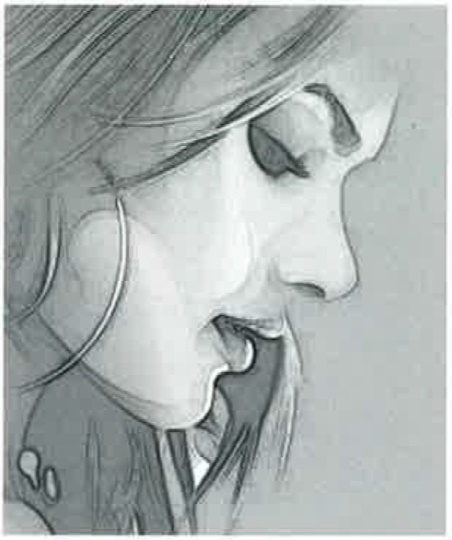 CHECKLIST        What you need to take when you leave.IDENTIFICATION 	 Driver's License or other photo ID 	 Children's birth certificates 	 Your birth certificate                 Social security cardFINANCIAL 	 Money and/or credit cards 	 Checkbooks 	 Bank account information 	 Proof of your partner's incomeLEGAL PAPERS 	 The “Protection from Abuse” Order 	 Lease, rental agreement, house deed 	 Car registration & insurance papers 	 Health and life insurance papers 	 Medical records for you and your children 	 Work permits / Green card / Visa 	 Passport 	 Divorce papers 	 Custody papersOTHER 	 House and car keys 	 Medications 	 Jewelry 	 Address book 	 Phone card 	 Pictures of you, your children & your abuser 	 Children's small toys 	 Change of clothes for you and your children··:,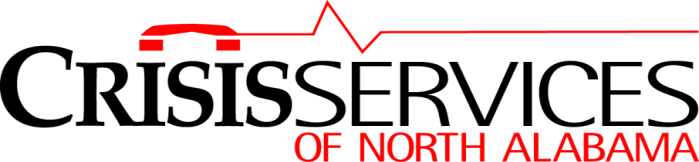 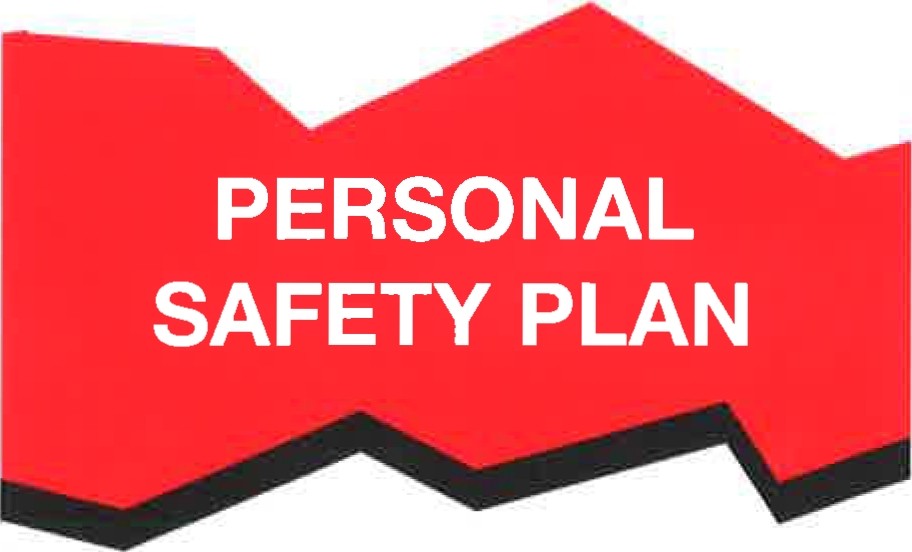 You have theRIGHTto be SAFE!                     FOR MORE INFORMATION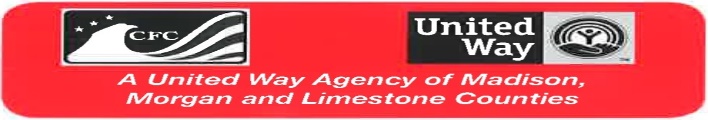 Contact one of the following numbers:24 HOUR EMERGENCY SHELTER AND OTHER SERVICESHOPE Place - Domestic Violence ShelterCrisis Line (In Madison County)	256-716-1000(Outside Madison County) .......... 1-800-691-8426Alabama Coalition Against Domestic Violence Statewide Hotline .......................1-800-650-6522National Coalition Against   Domestic Violence National Hotline.......................... 1-800-799-7233COUNSELINGFor survivors of abusive relationships and their families:Crisis Services of North Alabama(In Madison County)	.256-716-1000(Outside Madison County)..........1-800-691-8426Domestic Violence Nurse Examiner, forensic exam (In Madison County)	.256-716-1000(Outside Madison County) ..........1-800-691-8426Information & Referral for Social ServicesFrom a land line	2-1-1Or	1-888-421-1266Rape Response AdvocacyMadison County	.256-716-1000Jackson & Limestone Counties..1-800-691-8426 Morgan County ..............................256-337-3670Mental Health Association	.256-353-1160Rape, Abuse & Incest National NetworkNational Hotline .......................... 1-800-656-4673Survivor Support Groups - Crisis Services of North AL Jackson County	.256-574-5826Limestone County	.256-230-1240Madison County ............................. 256-716-4052Morgan County .............................. 256-337-3670LEGAL ASSISTANCELawyer Referral Service.......................1-800-392-5660 Legal Services Alabama Statewide…...1-866-456-4995 Limestone Family Resource Center……256-230-0880Madison County ............................ ... ......256-536-9645State of Alabama Child Support lnfo ..1-800-284-4347Victim Witness Assistance, District Attorney's OfficeJackson County .................... ........ 256-574-9240Limestone County .......................... 256-233-6416      Madison County ............................. 256-532-3460Morgan County................................ 256-351-4610LAW ENFORCEMENT ASSISTANCEEmergency	9-1-1Police DepartmentsAthens Police Dept......................... 256-233-8700Decatur Police Dept. ...................... 256-353-2515Gurley Police Dept. ....................... 256-776-3313Huntsville Domestic Violence Unit.256-213-4538 Madison Police Dept......... ............256-722-7190New Hope Police Dept. .................256-723-8443Owens Cross Roads Police Dept. .256-725-4163 Scottsboro Police Dept..................256-574-3333Sheriff's DepartmentJackson County ............................. 256-574-2610Limestone County	256-232-1530Madison County ............................. 256-722-7181Morgan County......................... 256-351-4800DOMESTIC VIOLENCE VICTIM SERVICES AND COURT ADVOCACYJackson County	.256-574-5826Limestone County	.256-230-1240Madison County ...............................256-716-4052Morgan County .............................. 256-337-3670After Hours Advocate	.256-716-1000REMEMBER -LEAVING YOUR ABUSER      II.                   STEPS TO TAKE BEFORE LEAVING        IV. SAFETY  WITH A PROTECTIVE ORDER VI. HEALTH AND EMOTIONAL WELL BEINGIS THE MOST DANGEROUS TIME.